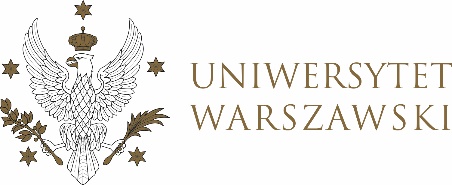 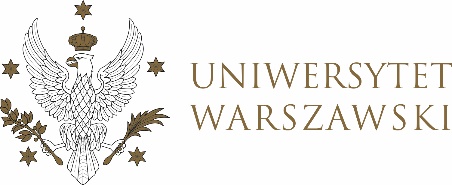 UCHWAŁA NR 64/2023RADY DYDAKTYCZNEJ DLA KIERUNKÓW STUDIÓW BEZPIECZEŃSTWO WEWNĘTRZNE, EUROPEISTYKA – INTEGRACJA EUROPEJSKA, ORGANIZOWANIE RYNKU PRACY, POLITOLOGIA, POLITYKA SPOŁECZNA, STOSUNKI MIĘDZYNARODOWE, STUDIA EUROAZJATYCKIEz dnia 13 października 2023 r.w sprawie zaopiniowania kandydatur do nagród Rektora Uniwersytetu Warszawskiego dla nauczycieli akademickich w 2023 roku
Na podstawie § 3 ust. 1 Zarządzenia nr 53 Rektora Uniwersytetu Warszawskiego z dnia 12 marca 2020 r. (Monitor UW z 2020 r., poz. 129) Rada Dydaktyczna postanawia, co następuje:§ 1	Wydaje się następujące opinie dotyczące kandydatur do nagród Rektora Uniwersytetu Warszawskiego dla nauczycieli akademickich w 2023 roku:dr hab. Piotra Załęski – opinia pozytywna; dr hab. Łukasz Zamęcki – opinia pozytywna; dr Robert Staniszewski – opinia pozytywna; dr Marta Bożewicz – opinia pozytywna; dr Seweryn Dmowski – opinia pozytywna;dr hab. Dorota Heidrich, dr Justyna Nakonieczna-Bartosiewicz oraz dr Karina Jędrzejowska do nagrody zbiorowej – opinia pozytywna.§ 2Uchwała wchodzi w życie z dniem podjęcia.Przewodniczący Rady Dydaktycznej: M. Raś